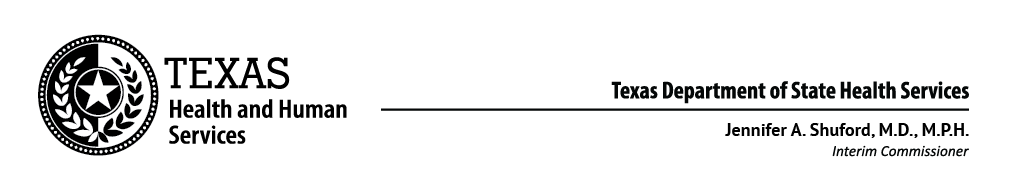 Texas Early Hearing Detection and Intervention Reporting Form  Diagnostic Evaluation   Diagnostic Evaluation   Diagnostic Evaluation   Diagnostic Evaluation Please complete all areas of the form and fax the completed form to 817-385-3939 ATTN: TEHDI Program. Contact oz.help@perkinelmer.com  for assistance and information about electronic reporting.Please complete all areas of the form and fax the completed form to 817-385-3939 ATTN: TEHDI Program. Contact oz.help@perkinelmer.com  for assistance and information about electronic reporting.Please complete all areas of the form and fax the completed form to 817-385-3939 ATTN: TEHDI Program. Contact oz.help@perkinelmer.com  for assistance and information about electronic reporting.Please complete all areas of the form and fax the completed form to 817-385-3939 ATTN: TEHDI Program. Contact oz.help@perkinelmer.com  for assistance and information about electronic reporting.Today’s Date :                                                                    Date of Service:Reason for Service:Reason for Service:Name of Person Completing Form: Name of Person Completing Form: Phone Number: Phone Number: Office/Practice/Facility Name , City: Office/Practice/Facility Name , City: Email Address:Email Address:CHILD INFORMATION   Indicates required fieldsCHILD INFORMATION   Indicates required fieldsCHILD INFORMATION   Indicates required fieldsCHILD INFORMATION   Indicates required fieldsChild’s Name (Last, First): Child’s Name (Last, First): Date of Birth:Gender: Birth Hospital’s Name, City:Birth Hospital’s Name, City:Mother’s Name: Mother’s Name: Guardian’s Name: Guardian’s Name: Guardian’s phone number:Guardian’s phone number:Guardian’s Street Address:Guardian’s Street Address:Guardian’s City, State, Zip Code:Guardian’s City, State, Zip Code:Primary Care Physician’s (PCP) Name, City:Primary Care Physician’s (PCP) Name, City:PCP’s Phone Number:PCP’s Phone Number:DIAGNOSTIC EVALUATION RESULTSDIAGNOSTIC EVALUATION RESULTSDIAGNOSTIC EVALUATION RESULTSDIAGNOSTIC EVALUATION RESULTSDiagnostic Tests Performed (Circle all that apply):  DPOAE*     TEOAE*     Tympanometry     Click ABR      Toneburst ABR      BOA    VRA    Puretone      ASSR                 Other (please list): ________________________________________________________*Note: OAE testing alone is not enough information for initial diagnosis. Confirmatory testing for infants should consist of a test battery to evaluate the entire auditory system and include at a minimum electrophysiological measures (e.g., ABR).Diagnostic Tests Performed (Circle all that apply):  DPOAE*     TEOAE*     Tympanometry     Click ABR      Toneburst ABR      BOA    VRA    Puretone      ASSR                 Other (please list): ________________________________________________________*Note: OAE testing alone is not enough information for initial diagnosis. Confirmatory testing for infants should consist of a test battery to evaluate the entire auditory system and include at a minimum electrophysiological measures (e.g., ABR).Diagnostic Tests Performed (Circle all that apply):  DPOAE*     TEOAE*     Tympanometry     Click ABR      Toneburst ABR      BOA    VRA    Puretone      ASSR                 Other (please list): ________________________________________________________*Note: OAE testing alone is not enough information for initial diagnosis. Confirmatory testing for infants should consist of a test battery to evaluate the entire auditory system and include at a minimum electrophysiological measures (e.g., ABR).Diagnostic Tests Performed (Circle all that apply):  DPOAE*     TEOAE*     Tympanometry     Click ABR      Toneburst ABR      BOA    VRA    Puretone      ASSR                 Other (please list): ________________________________________________________*Note: OAE testing alone is not enough information for initial diagnosis. Confirmatory testing for infants should consist of a test battery to evaluate the entire auditory system and include at a minimum electrophysiological measures (e.g., ABR).Right Ear DiagnosisRight Ear DiagnosisLeft Ear DiagnosisLeft Ear DiagnosisType (Circle one):NormalSensorineuralConductiveMixedAuditory NeuropathyNot Yet DeterminedDegree (Circle One):Not ApplicableSlight (16-25 dBHL)Mild (26-40 dBHL)Moderate (41-55 dBHL)Mod. Severe (56-70 dBHL)Severe (71-90 dBHL)Profound (91+ dBHL)Type (Circle one):NormalSensorineuralConductiveMixedAuditory NeuropathyNot Yet DeterminedDegree (Circle One):Not ApplicableSlight (16-25 dBHL)Mild (26-40 dBHL)Moderate (41-55 dBHL)Mod. Severe (56-70 dBHL)Severe (71-90 dBHL)Profound (91+ dBHL)EARLY CHILDHOOD INTERVENTION (ECI) REFERRAL EARLY CHILDHOOD INTERVENTION (ECI) REFERRAL Date of Referral: ECI Provider Name:Notes/Recommendations: Notes/Recommendations: 